Information och spelschema Storvreta cup Boende:  Fyrisskolan UppsalaHär kommer vi även äta alla måltiderSpelschema/Matcher:Pojkar 2003 Lätt Grupp 5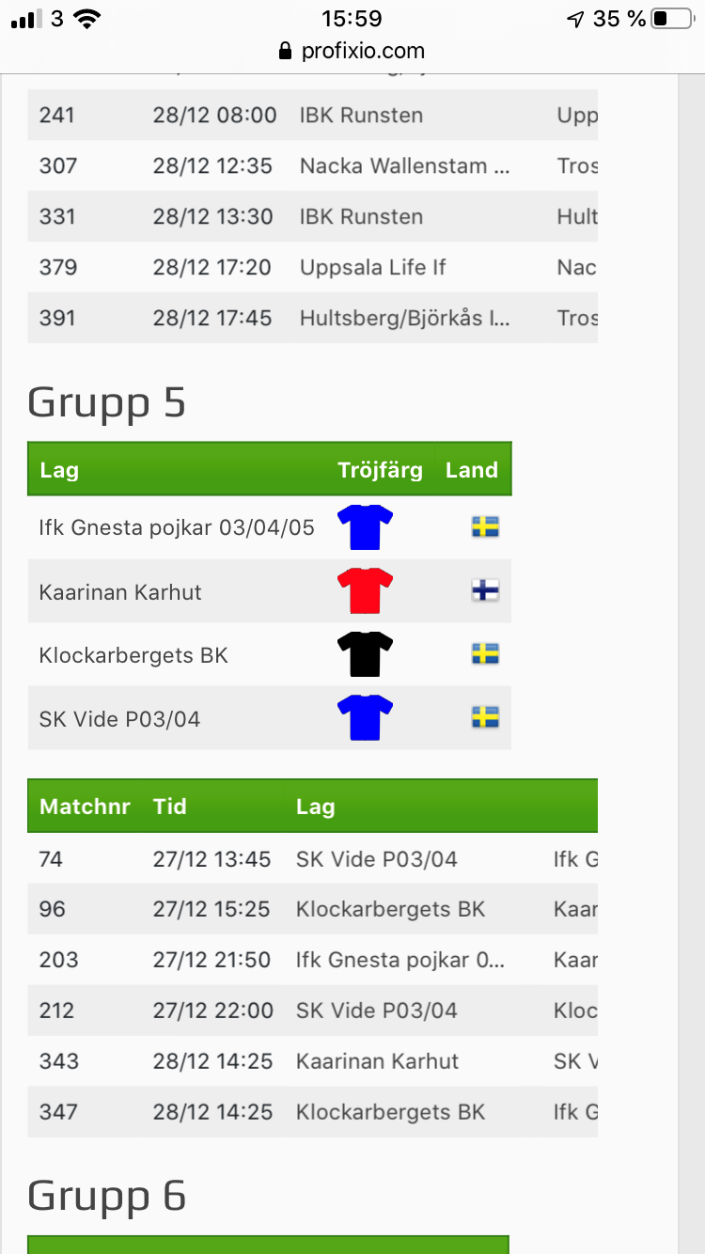 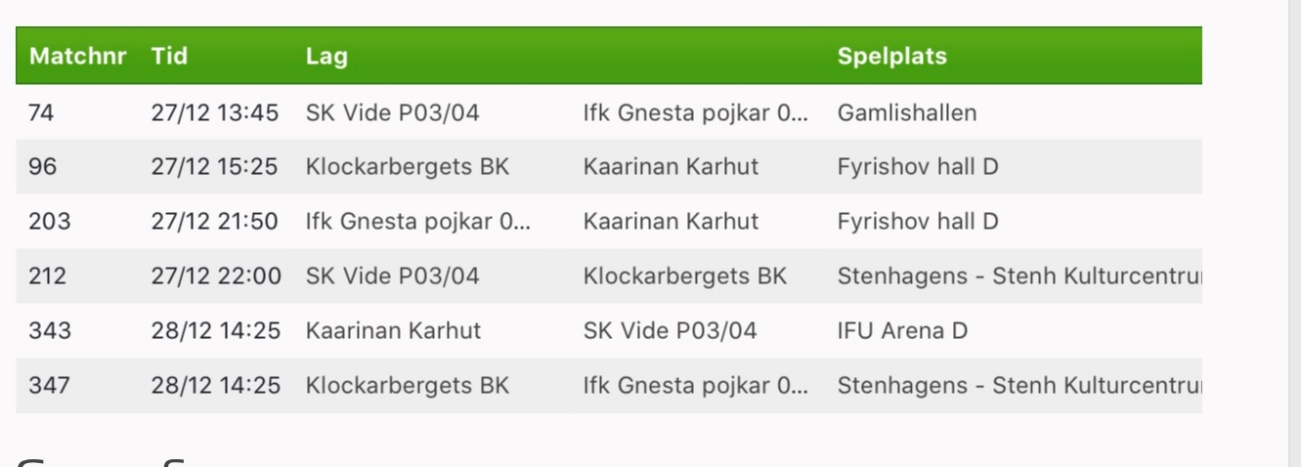 Ev Slutspel spelas söndag från klockan 8.00